ОТЧЁТ о проведенииМероприятий направленных на профилактику СПИДМОУ Саргазинская СОШ(проведённая работа в рамках акции приуроченной к Всемирному дню борьбы со СПИДом (1 декабря 2015г.)Пояснительная запискаВ целях реализации школьной программы  «Профилактика безнадзорности  и правонарушений несовершеннолетних»  на 2014-2017г. которая , направлена на разработку и осуществление комплекса мероприятий по профилактике правонарушений, алкоголизма, наркомании и токсикомании  в школе за 2014-2015г планируется  и проводится  организационная, методическая, профилактическая работа.План работы по профилактике ВИЧ инфекции в рамках акции к Всемирному дню борьбы со СПИДом (1 декабря 2015г.)Цель проводимых мероприятий: привлечение внимания обучающихся и их родителей. Работников образовательной  организации к проблеме эпидемии ВИС/СПИД и повышение их информированности о путях заражения и способах защиты. Повышение мотивации к ведению здорового образа жизни. Формированию толерантного отношения к ВИЧ инфицированным людям.Проведённые мероприятия отличались разнообразием форм и подходов. При разработке мероприятий были учтены возрастные категории слушателей, отличались как массовостью, так и лично ориентированным подходом.  В школе  в рамках акции проведён медосмотр учащихся специалистами  Полетаевской  районной больницы  (отд ст. Смолино)Так же были организованы беседы с о  специалистами  Полетаевской  районной больницы  «Профилактика инфекционных заболеваний» среди учащихся 1- 8 классов.   Выставка рисунков «Жизнь дана для того, чтобы жить»( 1- 8кл)Просмотр в компьютерной сети видеоматериалов по профилактике   СПИД/ВИЧ-инфекции    -8 класс  Проведены классные часы, в которых  при подборе материала были учтены возрастные особенности обучающихся. Выставка художественно-публицистической литературы «Жизнь дана для того, чтобы жить»Оформление стенда «Юность против СПИДа»Прошли спортивные мероприятия с 1-4  класс «Весёлые старты»; 5-7 кл. соревнования по пионерболу; 8-10 соревнования по баскетболу. Учащиеся начальной школы   путешествовали  на поезде здоровья.Учащиеся начальной школы   выпустили журнал « Планета здоровья» в котором рассказали о вкусной и здоровой еде, о здоровье зубов, о личной гигиене.Обучающиеся могли проявлять себя творчески, выражать свою точку зрения, дискутировать. По итогам проведённого анкетирования  среди 6-8классов (39человек участников) и 9-10кл (19человек участников),  выяснилось, 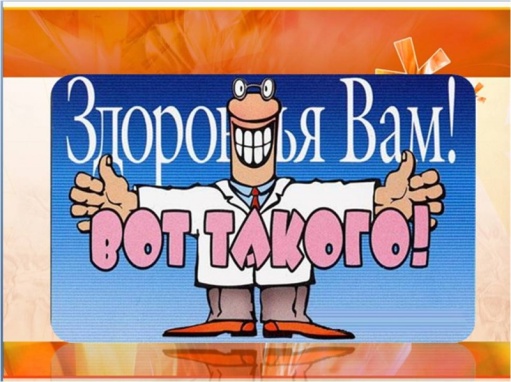 Учащиеся 10 класса работали по созданию информативных  материалов буклетов  по проблемам профилактики ВИЧ. Которые были распространены среди учащихся. Результатом работы стало создание 8 информационных буклетов. Которые были розданы учащимся среднего и старшего звена.В школе, совместно с советом старшеклассников оформлен информационный стенд по пропаганде здорового образа жизни, толерантного отношения к  положительно ВИЧ инфицированным людям.Проведены 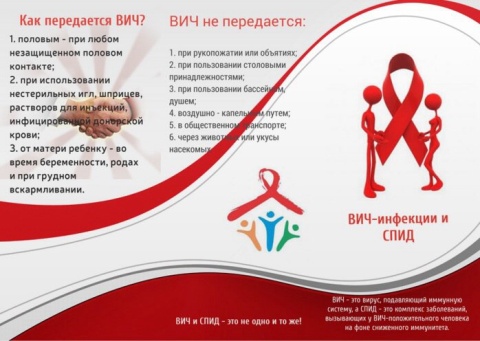 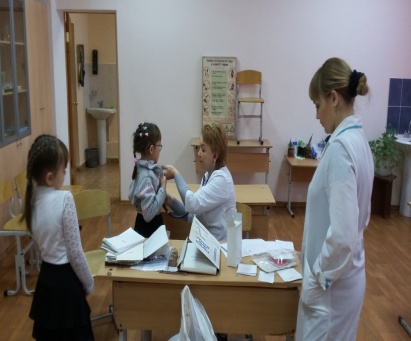 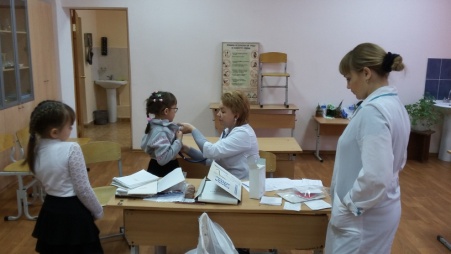 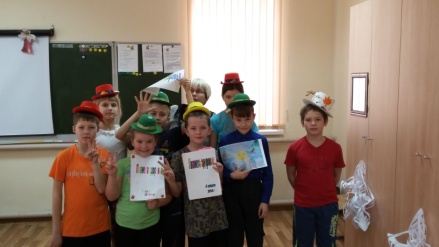 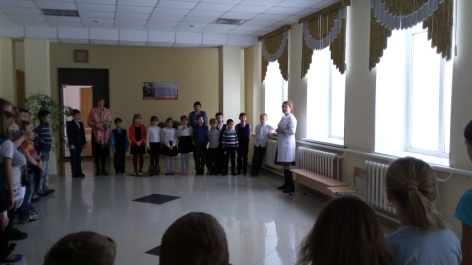 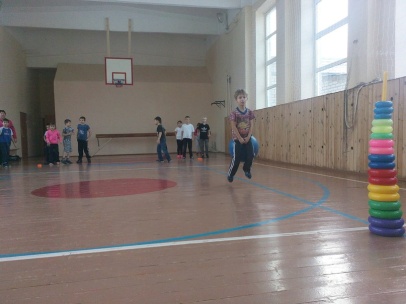 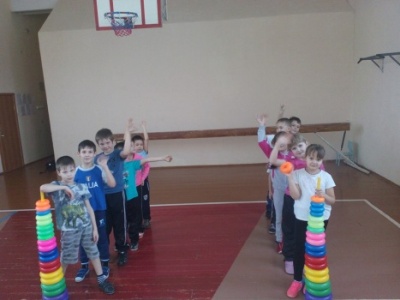 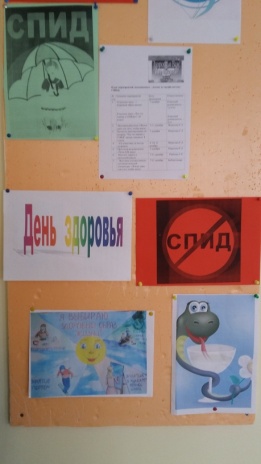 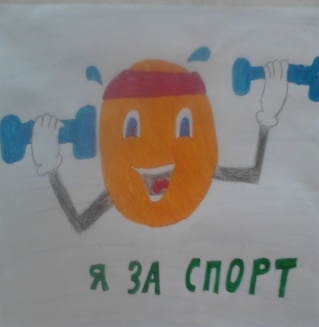 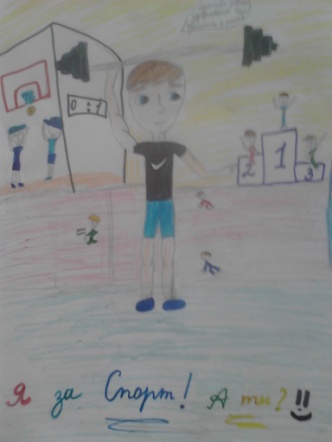 Зам по ВР Клавдеева С.В.Датамероприятиекласс/ ответственныйотметка о исполнении /количество участниковс7.12по11.12.15Подбор методических материалов для проведения акции Организация контроля за проведением мероприятий. Анализ проведённой работы.педагогический коллективЗам по ВР Клавдеева С.В.Классные руководители.7.12.15Общешкольные классные часы: Мы против наркотиков» «Что ты знаешь о СПИДе»?  (8 класс) 7-8кл.«Здоровье залог успеха» 1-4кл.«Счастье жить и быть здоровым» 5-6кл «Наркотический дурман» 9-10кл1-10классные руководителизам по ВР Клавдеева С.В.организатор Морозова С.В.1-4кл=123ч.5-10кл=119ч.с7.12по11.12.15Организация стенда выставки творческих работ учащихся « Рецепт здоровья и успеха»6клГаниева Н.Н.29ч.с7.12по11.12.15отделение Ст. СмолиноОрганизация Выставки рисунков «Жизнь дана для того, чтобы жить»Морозова С.В с7.12по11.12.15Организация работы библиотеки Выставка тематической литературы и периодики по проблеме ВИЧ/СПИД на базе школьной  библиотеки МОУ Саргазинская СОШ и обиблиотеки отделения ст. СмолиноДля всех категорий обучающихся.Педагогического коллектива.Ганиева Н.Н.учитель ОБЖ Ишимцева Е.И.4.12.15Видео-лекторий: «Чума XXI века» по материалам общественной организации «Челябинск трезвый»7-10Морозова С.А. Клавдеева С.В57ч.с7.12по11.12.15Организация анкетирования для 7-10кл «Что я знаю о ВИЧ инфекции»7-10кл.Другова Е.А.Морозова С.А.709.12.121012.15Проведение спортивных мероприятий под девизом : « СПОРТ -рецепт здоровья и успеха»,5-6кл кл стартин7-10кл баскетболучителя физической культуры Пойлов Е.А. Пойлова С.Р.5-6кл.=39чел.7-10кл.=28ч.(команды)с7.12по11.12.15Изготовление информационных материалов(буклетов)  по профилактике ВИЧ и здоровому образу жизни.8-10клАгулова А.Б. Совет старшеклассников.Творческая группа учащихся.в конце четверти (в рамках программы школы по профилактикие вредных привычек)Классные родительские собрания с включением темы» «Профилактика ВИЧ инфекции и формирование толрантного отношения к ВИЧ позитивным людям.5-10клклассные руководители6-8кл8-10Осведомлены о заболевании и способах заражения.33%57%Противоречиво ответили на вопрос о способах заражения. Так практически все знают,  что можно заразится при использовании нестерильного оборудования, и не знают, что можно заразится, посещая Тату салон. Положительное толерантное отношение к ВИЧ инфицированным людям79%52%Учащиеся среднего звена проявили большую толерантность по отношению к ВИЧ инфицированным чем в старшем звене. Старшеклассники признают что ВИЧ инфицированный может посещать учебное заведение но при этом не все готовы поздороваться с ним за руку.(37%)Отрицательное или боязливое отношение к ВИЧ инфицированным людям21%48%